Profesionālo kvalifikāciju apliecinošā dokumenta sērija ____________ Nr._____________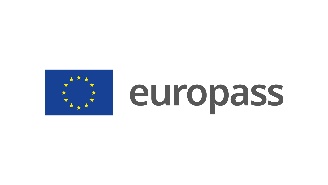 Pielikums profesionālo kvalifikāciju apliecinošam dokumentam(*) Latvija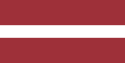 1. Profesionālo kvalifikāciju apliecinošā dokumenta nosaukums(1) Diploms par profesionālo vidējo izglītību Profesionālās kvalifikācijas apliecībaProfesionālā kvalifikācija:  Ofseta iespiedējs(1) oriģinālvalodā2. Profesionālo kvalifikāciju apliecinošā dokumenta nosaukuma tulkojums(2) A diploma of vocational secondary education A vocational qualification certificateVocational qualification:  Offset Printing Specialist**(2) Ja nepieciešams. Šim tulkojumam nav juridiska statusa.3. Kompetenču raksturojumsOfseta iespiedējs izgatavo daudzveidīgus dažādas sarežģītības pakāpes iespieddarbus ofseta tehnoloģijā; izmanto poligrāfijas materiālus, atbilstošas ofseta iespiediekārtas, palīgiekārtas, aprīkojumu, instrumentus un mērierīces; organizē un nodrošina iespiešanas procesu; pārbauda iespieddarbu kvalitāti ražošanas procesa gaitā.Apguvis kompetences šādu profesionālo pienākumu un uzdevumu veikšanai:3.1. Iepazīšanās ar darba uzdevumu un tehnisko dokumentāciju: ̶ iepazīties ar darba uzdevumu, tehnoloģisko karti un citu tehnisko dokumentāciju; ̶ izvēlēties iespiešanas procesu secību; ̶ izvērtēt iespiedformu kvalitāti; ̶ nepieciešamības gadījumā novērst konstatētos iespiedformu defektus. 3.2. Ofseta iespiediekārtu un aprīkojuma sagatavošana iespiešanas procesam: ̶  uzraudzīt ofseta iespiediekārtu un lietot to saskaņā ar ekspluatācijas prasībām; ̶ veikt vai uzraudzīt iespiedformu nomaiņu; ̶  ievietot ofseta iespiediekārtā iespiedmateriālu, uzstādīt poligrāfijas materiāla formātus; ̶  sagatavot iespiešanas procesam ofseta gumijas, iespiedformas un citus darba izpildei nepieciešamos materiālus; ̶  sagatavot iespiešanas procesam krāsu un mitrināmos aparātus; ̶  sagatavot iespiešanas procesam nepieciešamās palīgiekārtas, aprīkojumu un instrumentus.3.3. Ofseta iespiediekārtu un aprīkojuma pierīkošana.̶  pārbaudīt un izvērtēt poligrāfijas materiālu atbilstību iespiešanas procesiem; ̶  pierīkot iespiedloksni un pārbaudīt atbilstību maketam; ̶  noregulēt krāsu un formu reģistrus; ̶  iespiest paraugloksni; ̶ pārbaudīt paraugloksnes atbilstību poligrāfijas nozares standartiem, tehnoloģiskajai kartei vai tehniskajai dokumentācijai. 3.4. Iespiedprodukcijas drukāšana:̶  veikt krāsu kontroli iespiešanas procesā; ̶  nodrošināt krāsas un ūdens līdzsvaru iespiešanas procesā; ̶  nodrošināt iespiedprodukcijas atbilstību paraugloksnei; ̶  veikt iespiedprodukcijas kontroles mērījumus; ̶  izvērtēt iespiedprodukcijas kvalitāti un novērst radušos iespiedprodukcijas defektus iespiešanas procesā;̶ nodrošināt tipogrāfijas iekšējo standartu, tehnoloģiskās kartes vai tehniskās dokumentācijas ievērošanu iespiešanas procesā; ̶  sagatavot priekšlikumus iespiedprocesa un iespiedprodukcijas kvalitātes uzlabošanai; ̶  veikt darba uzskaiti un noformēt nepieciešamo dokumentāciju. 3.5. Ofseta iespiediekārtu un aprīkojuma uzturēšana tehniskā kārtībā: ̶  nodrošināt ofseta iespiediekārtu tehniskās apkopes darbus; ̶ veikt atsevišķu ofseta iespiediekārtu mezglu kontroli un regulēšanu atbilstoši lietošanas instrukciju tehniskajiem norādījumiem; ̶  nodrošināt ofseta iespiediekārtas eļļošanu atbilstoši ražotāja rekomendācijām; ̶  nodrošināt ofseta iespiediekārtas mezglu tīrību. 3.6. Darba un vides aizsardzības prasību ievērošana. ̶  izvērtēt poligrāfijas apstrādes iekārtu un instrumentu atbilstību lietošanas prasībām; ̶  ievērot darba vietai, iekārtām un instrumentiem noteiktās lietošanas prasības; ̶  ievērot elektrodrošības un ugunsdrošības noteikumus; ̶  ievērot darba un vides aizsardzības prasības; ̶  lietot veselībai un videi drošus darba paņēmienus. Papildu kompetences:̶  <<Aizpilda izglītības iestāde>>;̶ ...;̶ ...;̶ ...4. Nodarbinātības iespējas atbilstoši profesionālajai kvalifikācijai(3)Strādāt tipogrāfijās, vai strādāt individuāli kā pašnodarbinātā persona vai individuālais komersants.(3) Ja iespējams5. Profesionālo kvalifikāciju apliecinošā dokumenta raksturojums5. Profesionālo kvalifikāciju apliecinošā dokumenta raksturojumsProfesionālo kvalifikāciju apliecinošo dokumentu izsniegušās iestādes nosaukums un statussValsts iestāde, kas nodrošina profesionālo kvalifikāciju apliecinošā dokumenta atzīšanu<<Dokumenta izsniedzēja pilns nosaukums, adrese, tālruņa Nr., tīmekļa vietnes adrese; elektroniskā pasta adrese. Izsniedzēja juridiskais statuss>>Latvijas Republikas Izglītības un zinātnes ministrija, tīmekļa vietne: www.izm.gov.lv Profesionālo kvalifikāciju apliecinošā dokumenta līmenis(valsts vai starptautisks)Vērtējumu skala/Vērtējums, kas apliecina prasību izpildiValsts atzīts dokuments, atbilst ceturtajam Latvijas kvalifikāciju ietvarstruktūras līmenim (4. LKI) un ceturtajam Eiropas kvalifikāciju ietvarstruktūras līmenim (4. EKI).Profesionālās kvalifikācijas eksāmenā saņemtais vērtējums ne zemāk par "viduvēji – 5"(vērtēšanā izmanto 10 ballu vērtējuma skalu).Pieejamība nākamajam izglītības līmenimStarptautiskie līgumi vai vienošanāsDiploms par profesionālo vidējo izglītību dod iespēju turpināt izglītību 5. LKI/5. EKI vai 6.LKI/ 6.EKI līmenī.<<Ja attiecināms. Aizpilda izglītības iestāde, gadījumā, ja noslēgtie starptautiskie līgumi vai vienošanās paredz papildu sertifikātu izsniegšanu. Ja nav attiecināms, komentāru dzēst>Juridiskais pamatsJuridiskais pamatsProfesionālās izglītības likums (6. pants).Profesionālās izglītības likums (6. pants).6. Profesionālo kvalifikāciju apliecinošā dokumenta iegūšanas veids6. Profesionālo kvalifikāciju apliecinošā dokumenta iegūšanas veids6. Profesionālo kvalifikāciju apliecinošā dokumenta iegūšanas veids6. Profesionālo kvalifikāciju apliecinošā dokumenta iegūšanas veids Formālā izglītība: Klātiene Klātiene (darba vidē balstītas mācības) Neklātiene Formālā izglītība: Klātiene Klātiene (darba vidē balstītas mācības) Neklātiene Ārpus formālās izglītības sistēmas apgūtā izglītība Ārpus formālās izglītības sistēmas apgūtā izglītībaKopējais mācību ilgums*** (stundas/gadi) _______________Kopējais mācību ilgums*** (stundas/gadi) _______________Kopējais mācību ilgums*** (stundas/gadi) _______________Kopējais mācību ilgums*** (stundas/gadi) _______________A: Iegūtās profesionālās izglītības aprakstsB: Procentos no visas (100%) programmas B: Procentos no visas (100%) programmas C: Ilgums (stundas/nedēļas)Izglītības programmas daļa, kas apgūta izglītības iestādē<<Ieraksta izglītības programmas apjomu (%), kas apgūts izglītības iestādes mācību telpās>><<Ieraksta izglītības programmas apjomu (%), kas apgūts izglītības iestādes mācību telpās>><<Ieraksta izglītības programmas apjomu (stundās vai mācību nedēļās), kas apgūts izglītības iestādes mācību telpās>>Izglītības programmas daļa, kas apgūta praksē darba vietā, t.sk. darba vidē balstītās mācībās<<Ieraksta izglītības programmas apjomu (%), kas apgūts ārpus izglītības iestādes mācību telpām,t.i. praktiskās mācības uzņēmumā/-os, mācību praksē darba vietā, darba vidē balstītas mācības>><<Ieraksta izglītības programmas apjomu (%), kas apgūts ārpus izglītības iestādes mācību telpām,t.i. praktiskās mācības uzņēmumā/-os, mācību praksē darba vietā, darba vidē balstītas mācības>><<Ieraksta izglītības programmas apjomu (stundās vai mācību nedēļās), kas apgūts ārpus izglītības iestādes mācību telpām,t.i. praktiskās mācības uzņēmumā/-os, mācību praksē darba vietā, darba vidē balstītas>>*** Attiecināms uz formālajā ceļā iegūto izglītību.Papildu informācija pieejama:www.izm.gov.lv https://visc.gov.lv/profizglitiba/stand_saraksts_mk_not_626.shtmlNacionālais informācijas centrs:Latvijas Nacionālais Europass centrs, http://www.europass.lv/ *** Attiecināms uz formālajā ceļā iegūto izglītību.Papildu informācija pieejama:www.izm.gov.lv https://visc.gov.lv/profizglitiba/stand_saraksts_mk_not_626.shtmlNacionālais informācijas centrs:Latvijas Nacionālais Europass centrs, http://www.europass.lv/ *** Attiecināms uz formālajā ceļā iegūto izglītību.Papildu informācija pieejama:www.izm.gov.lv https://visc.gov.lv/profizglitiba/stand_saraksts_mk_not_626.shtmlNacionālais informācijas centrs:Latvijas Nacionālais Europass centrs, http://www.europass.lv/ *** Attiecināms uz formālajā ceļā iegūto izglītību.Papildu informācija pieejama:www.izm.gov.lv https://visc.gov.lv/profizglitiba/stand_saraksts_mk_not_626.shtmlNacionālais informācijas centrs:Latvijas Nacionālais Europass centrs, http://www.europass.lv/ 